The smart software that I used to download on the machine in the lab is located athttp://www.smarttech.com/Home+Page/Support/Browse+Support/Download+Admin+SoftwareChoose your operating system and install.  You do not need a serial number for it.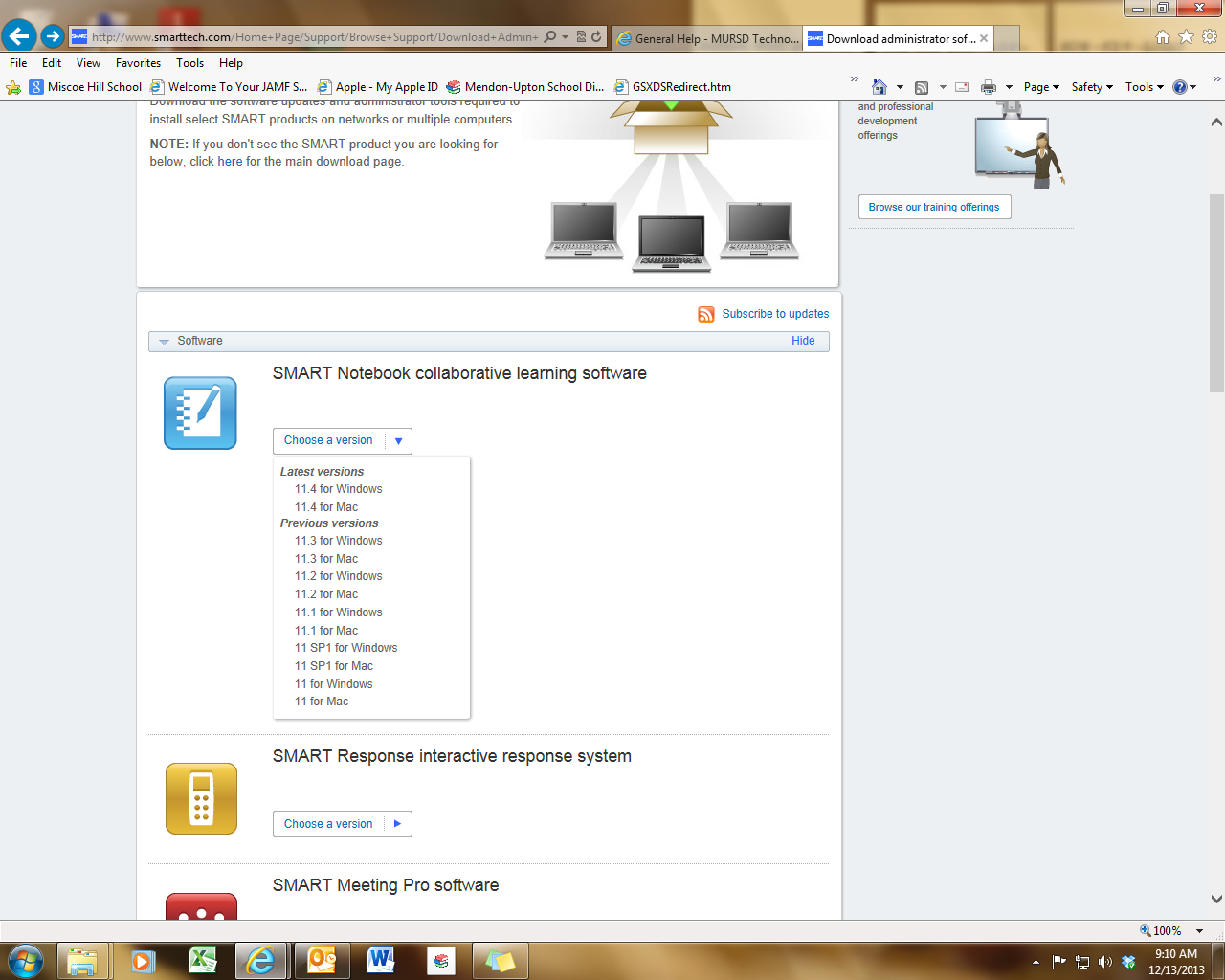 